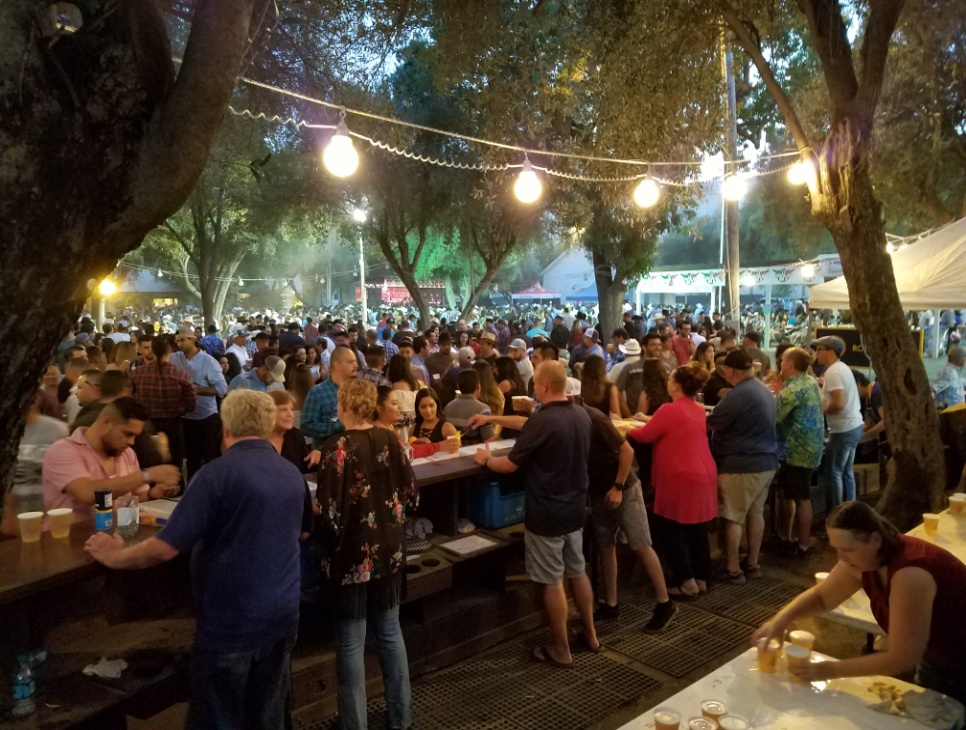 http://www.woodlandrotary.org/BeerBooth.cfmFair Beer Booth Committee Minutes for 10 June 2019  5:30 pm at Steve’s Pizza, Davis Attendees:   Clarksburg Mark Pruner, Melanie Britton, (Josh Kriess??)Davis: Jeff Kowes Co-Chair; Andrew DowlingDavis Sunrise: Bob Poppenga, Gretchen PeraltaDavis Sunset: Steve Boschken, Jeff WilliamsWest Sacramento: Shaun Morrow, Ken WilsonWest Sacramento Centennial: Tom Engle, Scott MatterWinters: Cecil PadillaWoodland: Gary Wegener Chair; Dick HoppinWoodland Sunrise: Al Aldrete Co-Chair; Gary Holman, Vicki Faye TreasurerWoodland Luna Vista Joe Muller, Don LambertMinutes of May 13th were approved.Quick wine and beer selection updates given by Ken Wilson and Shaun Morrow.  Will add hard seltzer to drink offerings if Fair approves (GW to check).  Will add Moscato to the wine list.Draft club shift assignments for the fair were distributed for discussion.   We are shifting back to a balanced number of shifts per member (vice per club), recognizing that the larger clubs are financially assisting the smaller ones (as profits are split evenly between clubs).  As discussed, we are not showing overlap between shifts.  Come early for your shift and stay till relieved.  It was decided to split the ‘Day Shift Supervisor’ into two shifts for Thurs to Sunday.We will reassign the late evening shifts for the more distant clubs (Clarksburg, W Sac and Winters) to the Davis/Woodland clubs. Organizational structure and beer booth procedures (one of Dean’s legacy); see draft Beer Booth Procedures manual on the website.   Once assignments are solidified, members should review responsibilities against the the Procedures manual. The intent is to clearly define who needs to do what, when. This will simplify consistency throughout the 5 days of the fair, and enabling the work assignments to rotate easier.  We discussed cash handling and startup cash for each day.  Al will be the lead during the fair, and courier the cash with assist from the shift supervisor.  Security is available for escort.  We’ll add a lockup box in the ticket booth.    Al will check with bank on ‘counterfeit’ pens, black lights.We discussed ABC training; Al will check on it’s availability as he gets the liquor sales permit.  Will try to  schedule it for 5:30 Monday, August 5th, but that may be overly optimistic (may only be available during the work day).  Adjourned at 7:30;  (next meeting 5:30, Monday Aug 5th.  Location to be announced as we see if ABC training will be included in the meeting (i.e., more space required).